Ressort: Wirtschaft & IT | Datum: 03.09.2019 | Text und Bild unter: www.der-pressedienst.de/wirtschaft-itcomundus regisafe GmbH und Hans Held GmbH werden einsIntelligentes Dokumentenmanagement aus einer HandZum 01.09.2019 wurden die comundus regisafe GmbH und die Hans Held GmbH eins. Die bisherige Tochtergesellschaft Hans Held GmbH wurde dabei mit der comundus regisafe GmbH als aufnehmende Gesellschaft verschmolzen – ein fachlich begründeter Zusammenschluss, der die im Jahr 2016 begonnene Vereinigung nun auch formal besiegelt.Seit nunmehr 30 Jahren ist regisafe am deutschen Markt. Mit intelligenten Lösungen ebnet das modular aufgebaute und bedarfsgerecht konfigurierbare Dokumentenmanagement-System (DMS) öffentlichen Verwaltungen den Weg zur Digitalisierung. Das weit verbreitete regisafe und die ergänzenden Fachverfahren bieten vielfach bewährte Lösungen, die die Verwaltungstätigkeit spürbar erleichtern. Öffentliche Verwaltungen und kommunale Institutionen profitieren dabei nicht nur von praxisgerechten Funktionen und einer reibungslosen Skalierbarkeit, sondern auch von individueller Beratung und kompetentem Support. Anfangs von der Hand Held GmbH entwickelt und im Jahr 1990 veröffentlicht, hat sich regisafe über die Jahre kontinuierlich weiterentwickelt und immer neue, zeitgemäße Funktionen hinzugewonnen.Im Jahr 2016 wurde die Hans Held GmbH als Tochtergesellschaft der comundus regisafe GmbH in die comundus Gruppe eingebunden. Die technische Weiterentwicklung von regisafe und die Betreuung der regisafe-Kunden deutschlandweit erfolgte bereits ab diesem Zeitpunkt verstärkt seitens der comundus regisafe GmbH. Die zum 01.09.2019 abgeschlossene Verschmelzung war jetzt der nächste logische Schritt. Mit dem nun auch formal vollzogenen Zusammenschluss profitieren Kunden und Partner von ganzheitlicher Expertise, digitalen Innovationen und umfangreichen Services aus einer Hand. Das Unternehmen ist fachlich und organisatorisch so aufgestellt, dass jederzeit optimale regisafe-Lösungen und eine bestmögliche Betreuung gewährleistet sind. Neben schlanken Strukturen und einheitlichen, gleichbleibend hohen Qualitätsstandards sprach auch die Integration in die comundus Gruppe für die Verschmelzung: regisafe profitiert dadurch unmittelbar von der vorhandenen Expertise bei Onlineportalen und hat direkten Zugriff auf hochentwickelte Apps – die Gewähr für vollständig integrierte digitale Lösungen für die öffentliche Verwaltung.Reibungslos wurden auch rechtliche bzw. vertragliche Fragen gehandhabt: Für die Kunden entsteht durch die Verschmelzung der beiden Firmen kein zusätzlicher Aufwand. Als Rechtsnachfolger der Hans Held GmbH tritt die comundus regisafe GmbH in alle Rechte und Pflichten der Hans Held GmbH ein. Bestehende Verträge mit der Hans Held GmbH bleiben bestehen und gehen auf die comundus regisafe GmbH über. Die Betreuung erfolgt weiterhin über die vertrauten Ansprechpartner. So können die Kunden die Vorteile der Digitalisierung bestmöglich nutzen – und die Anforderungen des E-Governments Seite an Seite mit einem starken Partner erfüllen.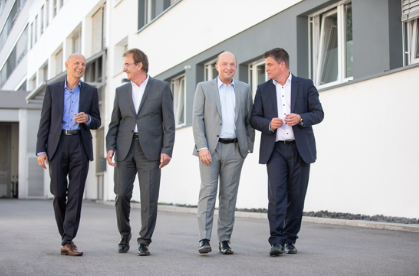 Gemeinsam in Richtung Digitalisierung: Die Geschäftsführung der comundus regisafe GmbH (von links nach rechts: Klaus Hillemeier, Siegfried Fitzel, Thomas Behrend, Oliver Jungbauer)Bildquelle: comundus regisafe GmbHWeitere Informationen zur comundus regisafe GmbH und zu regisafe finden Sie unter www.regisafe.de.Kontakt: Katja Benkenstein, Marketing, k.benkenstein@regisafe.de